		Referat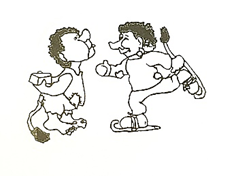 Møtetype og nummer: styremøte September 2019				Dato: 10.09.19Tilstade: Marita Aklestad, Lillian Hellebust, Liv Grete Stokke, Trude Ulvestad, Jan Egil Gretland Tid: 	20.00-21.00				Skrivar: Arnt-Helge BjerknesNR.	 Innhold						      Ansvar	  VedleggGjennomgang av referat og sist møteGjennomgang av referat og sist møteGjennomgang av referat og sist møteGjennomgang av referat og sist møte11UteområdetOmvisning på det nye uteområdet. Sila må utvidast med eit par tunneler til, elles ser det bra ut.UteområdetOmvisning på det nye uteområdet. Sila må utvidast med eit par tunneler til, elles ser det bra ut.UteområdetOmvisning på det nye uteområdet. Sila må utvidast med eit par tunneler til, elles ser det bra ut.UteområdetOmvisning på det nye uteområdet. Sila må utvidast med eit par tunneler til, elles ser det bra ut.22Garasjebygget:Har fått inn tilbod på totalleveranse av påbygg av garasjen. Styrer følger opp med å ha eit møte med leverandør. Vi må forsikre oss om at det er slik vi ynskjer det med kvalitet og sikkerheit. Må også ha ein plan over parkering, tilkomst til avdelingane osv.Når dette er på plass kan ein søkje om løyve med kommunen til tiltaket.Garasjebygget:Har fått inn tilbod på totalleveranse av påbygg av garasjen. Styrer følger opp med å ha eit møte med leverandør. Vi må forsikre oss om at det er slik vi ynskjer det med kvalitet og sikkerheit. Må også ha ein plan over parkering, tilkomst til avdelingane osv.Når dette er på plass kan ein søkje om løyve med kommunen til tiltaket.Garasjebygget:Har fått inn tilbod på totalleveranse av påbygg av garasjen. Styrer følger opp med å ha eit møte med leverandør. Vi må forsikre oss om at det er slik vi ynskjer det med kvalitet og sikkerheit. Må også ha ein plan over parkering, tilkomst til avdelingane osv.Når dette er på plass kan ein søkje om løyve med kommunen til tiltaket.Garasjebygget:Har fått inn tilbod på totalleveranse av påbygg av garasjen. Styrer følger opp med å ha eit møte med leverandør. Vi må forsikre oss om at det er slik vi ynskjer det med kvalitet og sikkerheit. Må også ha ein plan over parkering, tilkomst til avdelingane osv.Når dette er på plass kan ein søkje om løyve med kommunen til tiltaket.33Økonomi:Barnehagen har ein sunn økonomi. Vi driv med eit lite overskot som skal gå tilbake til drifta av barnehagen. Økonomi:Barnehagen har ein sunn økonomi. Vi driv med eit lite overskot som skal gå tilbake til drifta av barnehagen. Økonomi:Barnehagen har ein sunn økonomi. Vi driv med eit lite overskot som skal gå tilbake til drifta av barnehagen. Økonomi:Barnehagen har ein sunn økonomi. Vi driv med eit lite overskot som skal gå tilbake til drifta av barnehagen. 44Småtrolla:Vi skal legge nytt golv på småtrolla. Dette skal skje frå 3.okt.- 11.okt. Avdelinga vil då være stengd. Borna vil bli plasserte på Remetrolla/Mostrolla i denne perioden. Informasjon ut til foreldra kjem når det nærmar seg.Småtrolla:Vi skal legge nytt golv på småtrolla. Dette skal skje frå 3.okt.- 11.okt. Avdelinga vil då være stengd. Borna vil bli plasserte på Remetrolla/Mostrolla i denne perioden. Informasjon ut til foreldra kjem når det nærmar seg.Småtrolla:Vi skal legge nytt golv på småtrolla. Dette skal skje frå 3.okt.- 11.okt. Avdelinga vil då være stengd. Borna vil bli plasserte på Remetrolla/Mostrolla i denne perioden. Informasjon ut til foreldra kjem når det nærmar seg.Småtrolla:Vi skal legge nytt golv på småtrolla. Dette skal skje frå 3.okt.- 11.okt. Avdelinga vil då være stengd. Borna vil bli plasserte på Remetrolla/Mostrolla i denne perioden. Informasjon ut til foreldra kjem når det nærmar seg.55Ferien 2019:Meldt sak frå foreldre. Foreldre opplevde å ikkje møte det vanlege personalet i ferien. Styrar svarar på dette på Tavla i KIDPLAN, og legg ut ei lita sak på heimesida.Ferieavviklinga vart gjort akkurat slik som vi har gjort det dei siste 14 åra her i barnehagen. Når det er lite born her, så har dei fleste av fast tilsette også ferie. Ferien 2019:Meldt sak frå foreldre. Foreldre opplevde å ikkje møte det vanlege personalet i ferien. Styrar svarar på dette på Tavla i KIDPLAN, og legg ut ei lita sak på heimesida.Ferieavviklinga vart gjort akkurat slik som vi har gjort det dei siste 14 åra her i barnehagen. Når det er lite born her, så har dei fleste av fast tilsette også ferie. Ferien 2019:Meldt sak frå foreldre. Foreldre opplevde å ikkje møte det vanlege personalet i ferien. Styrar svarar på dette på Tavla i KIDPLAN, og legg ut ei lita sak på heimesida.Ferieavviklinga vart gjort akkurat slik som vi har gjort det dei siste 14 åra her i barnehagen. Når det er lite born her, så har dei fleste av fast tilsette også ferie. Ferien 2019:Meldt sak frå foreldre. Foreldre opplevde å ikkje møte det vanlege personalet i ferien. Styrar svarar på dette på Tavla i KIDPLAN, og legg ut ei lita sak på heimesida.Ferieavviklinga vart gjort akkurat slik som vi har gjort det dei siste 14 åra her i barnehagen. Når det er lite born her, så har dei fleste av fast tilsette også ferie. 